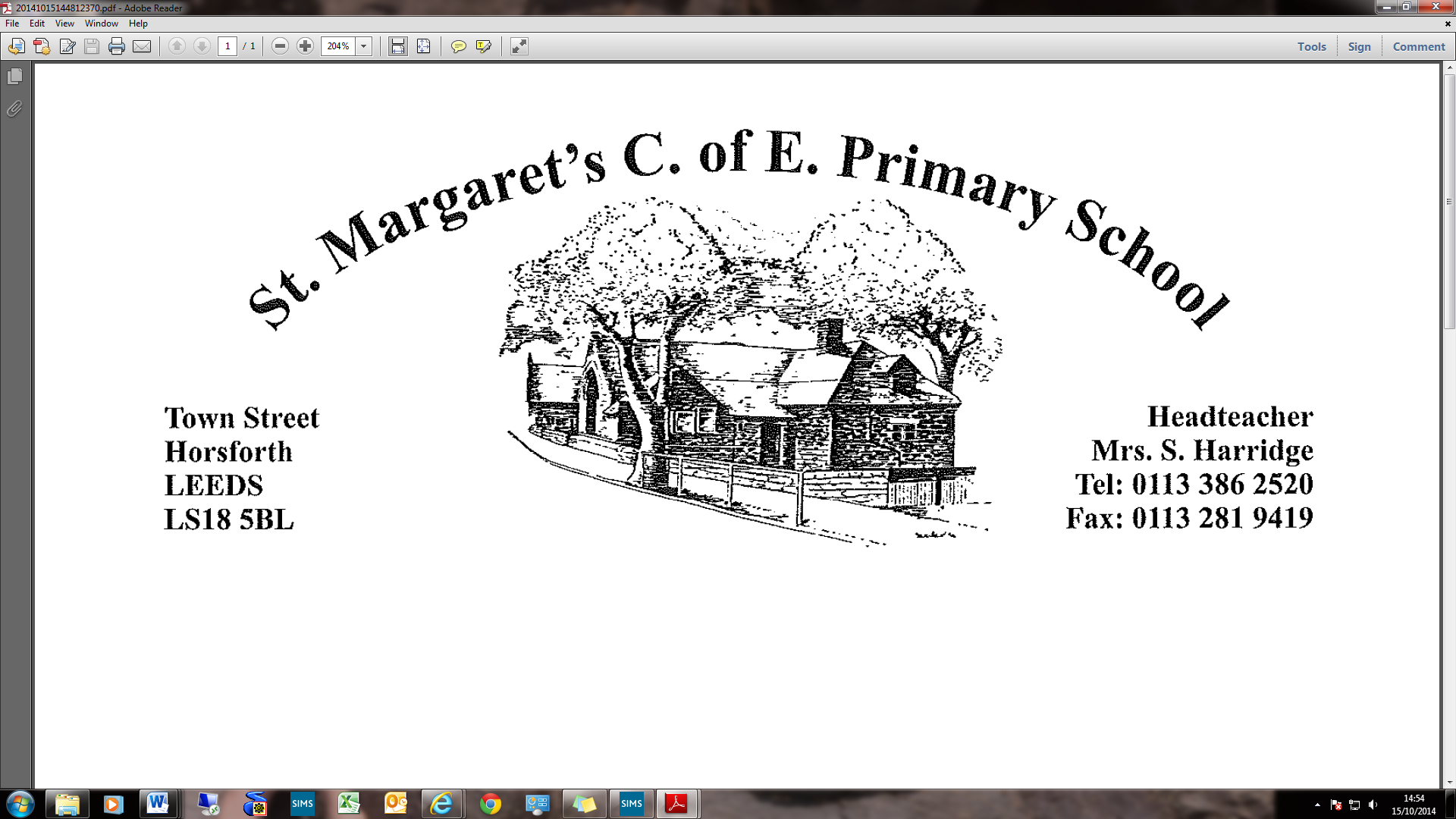 St Margaret’s C of E Primary School are excited to be able to offer the opportunity to appoint a committed and enthusiastic SENCo role (0.7) from September 2021 on a permanent contract.As a school we pride ourselves on our passion for nurturing the whole child. Our school has a caring ethos, is very pupil-focused and inclusive. Our learning environment and curriculum meets the needs of our learners and ‘everyone feels safe, cares for each other and is very friendly’ (Health Schools Award March 2020)The successful candidate will:Be an outstanding practitioner Be enthusiastic, hardworking, resourceful and keen to ensure that the highest standards of pupil achievement, personal developments and well-being are attainedDetermine the strategic development of special educational needs (SEN) policy and provision in the school, ensuring effective implementation of the SEN Code of PracticeBe responsible for day-to-day operation of the SEN policy and co-ordination of specific provision to support individual pupils with SEN or a disabilityProvide professional guidance to colleagues, working closely with staff, parents and other agencies Facilitate and encourage learning which enables students to achieve high standards; to share and support the corporate responsibility for the well-being, education and discipline of all studentsHave good interpersonal skills and the ability to work with parents and carers to achieve the best outcomes for their childrenBe committed to CPD for themselves and othersBe a flexible individual who thrives in a busy and happy workplaceWe are very proud of our diverse and highly inclusive school community. Candidates need to be committed to delivering the best learning opportunities for every child and remove the learning challenges some of our children face so that every child succeeds.We are a vibrant and caring place to learn, providing opportunities for every child to succeed. The range of SEN needs in our school is diverse and we have established excellent links with other agencies and are opening a new Resource Provision in the Autumn of this year. This is an exciting opportunity for candidates who enjoy a busy and happy workplace. You will be joining a team of highly skilled staff. For an insight into the school, please visit our school website: www.stmargarets.leeds.sch.uk for further information.Closing date for applications is 12.00pm on Monday 17th May.  Interviews will be held on Friday 21st May.Candidates are invited and warmly encouraged to make a visit to the school on 6th May at 2.00pm or 13th May at 3.30pm.  Please contact the school office to arrange this.St Margaret’s C of E Primary School is committed to safeguarding and promoting the welfare of children and expects all staff and volunteers to share this commitment.  The successful candidate will be subject to an enhanced Disclosure and Barring Service (DBS) check.We promote diversity and want a workforce which reflects the population of Leeds.